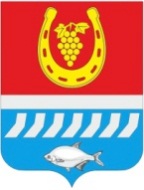 администрациЯ Цимлянского районаПОСТАНОВЛЕНИЕ__.__.2019                         	              № ___                                         г. ЦимлянскО приведении размера платы граждан за коммунальные услуги по Цимлянскому району в соответствие с установленными предельными индексами на территории Ростовской области во 2 полугодии 2020 годаВ соответствии с постановлением Правительства Ростовской области от 22.03.2013 № 165 «Об ограничении в Ростовской области роста размера платы граждан за коммунальные услуги в 2013 году», распоряжением Губернатора Ростовской области от 14.12.2019 № 278 «Об утверждении предельных (максимальных) индексов изменения размера вносимой гражданами платы за коммунальные услуги в муниципальных образованиях Ростовской области на 2020 год», постановлением Региональной службы по тарифам Ростовской области от 18.12.2019 № 66/53 «О корректировке долгосрочных тарифов в сфере холодного водоснабжения и водоотведения ГУП РО «УРСВ» (ИНН 6167110467), филиал «Шахтинский», участок «Цимлянский», для потребителей Цимлянского района, на 2020 год», Администрация Цимлянского районаПОСТАНОВЛЯЕТ:1. Привести размер платы граждан за коммунальные услуги по Цимлянскому району в соответствие с установленными предельными индексами на территории Ростовской области во 2 полугодии 2020 года.2. Величина снижения размера платы граждан за коммунальные услуги по Цимлянскому району определяется при неизменном наборе и объеме потребляемых услуг.3. Снизить уровень платежей граждан в первом полугодии 2019 года за услуги водоснабжения, определив его в процентах от установленных экономически обоснованных тарифов для ГУП РО «Управление развития систем водоснабжения», филиал «Шахтинский», участок Цимлянский:- в Калининском сельском поселении в размере 79,201%, тариф для            населения составит 56,51 рублей за 1 метр кубический;- в Красноярском сельском поселении в размере 80,280%, тариф для населения составит 57,28 рублей за 1 метр кубический;- в Лозновском сельском поселении в размере 79,271%, тариф для населения составит 56,56 рублей за 1 метр кубический;- в Маркинском сельском поселении в размере 79,271%, тариф для населения составит 56,56 рублей за 1 метр кубический;- в Новоцимлянском сельском поселении в размере 79,187%, тариф для населения составит 56,5 рублей за 1 метр кубический;- в Саркеловском сельском поселении в размере 79,187%, тариф для населения составит 56,5 рублей за 1 метр кубический;- в Цимлянском городском поселении в размере 79,271%, тариф для населения составит 56,56 рублей за 1 метр кубический.4. Возмещение ГУП РО «Управление развития систем водоснабжения» выпадающих доходов от снижения уровня платежа граждан осуществляется посредством предоставления субсидий за счет средств областного и местных бюджетов, в пределах бюджетных ассигнований, выделенных на эти цели на текущий финансовый год.5. Контроль за выполнением постановления возложить на первого заместителя главы Администрации Цимлянского района.Глава АдминистрацииЦимлянского района                                                                        В.В. СветличныйПостановление вносит отдел экономического прогнозирования и закупок Администрации района